  REPUBLIKA HRVATSKA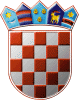  VARAŽDINSKA ŽUPANIJA      OPĆINA SVETI ILIJA            Općinski načelnikKLASA: 400-01/23-01/01URBROJ: 2186-08-03-24-02U Sveti. Ilija, 16.05.2024. godine					Na temelju odredbi članka 69. Zakona o šumama („Narodne novine“ broj 68/18, 115/18, 98/19), članka 46. Statuta Općine Sv. Ilija („Službeni vjesnik Varaždinske županije“ broj 05/18,  36/20 i 33/21), Općinski načelnik predlaže Općinskom vijeću Općine Sveti Ilija IZMJENE I DOPUNE PROGRAMAutroška sredstava šumskog doprinosa za 2024. godinuČlanak 1.Ovim Programom utroška sredstava šumskog doprinosa za 2024. godinu (u daljnjem tekstu: Program) utvrđuje se namjena korištenja i kontrola utroška sredstava šumskog doprinosa kojeg plaćaju pravne i fizičke osobe koje obavljaju prodaju proizvoda iskorištavanjem šuma (drvni sortimenti) na području Općine Sveti Ilija, u visini 5% od prodajne cijene proizvoda po panju.Članak 2.U Proračunu Općine Sveti Ilija za 2024. godinu planirani prihod šumskog doprinosa iz članka 1. Ovog Programa iznosi 100,00 EUR-a, izmjene 100,00 EUR-a.Članak 3.Sredstva iz članka 2. ovog Programa koristiti će se za financiranje izgradnje komunalne infrastrukture – održavanje cestovne infrastrukture na području Općine Sveti Ilija za nabavu prometnih znakova.Članak 4.Općinski načelnik dužan je Općinskom vijeću Općine Sveti Ilija podnijeti Izvješće o izvršenju ovog programa istodobno s izvješćem o izvršenju proračuna Općine Sveti Ilija.								OPĆINSKI NAČELNIK:								 Marin Bosilj, dipl.ing